Observações:___________________________________________________________________________________________________________________________________________________________________________________ _______________________________________________________________________________________________ _______________________________________________________________________________________________ Data:______ /______/_________ 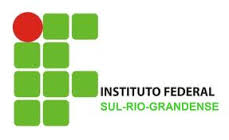 PROGRAMA NACIONAL DE ACESSO AO ENSINOTÉCNICO E EMPREGOPRONATEC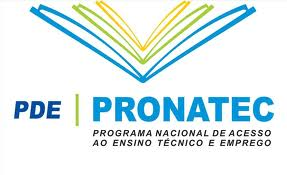 Campus:                                                                     Curso:                                                        Campus:                                                                     Curso:                                                        Campus:                                                                     Curso:                                                        Campus:                                                                     Curso:                                                        Bolsista:                                                                                                                                      Bolsista:                                                                                                                                      Bolsista:                                                                                                                                      Bolsista:                                                                                                                                      (   ) 1ª Avaliação Semestral                                          (   ) 2ª Avaliação Semestral                            (   ) 1ª Avaliação Semestral                                          (   ) 2ª Avaliação Semestral                            (   ) 1ª Avaliação Semestral                                          (   ) 2ª Avaliação Semestral                            (   ) 1ª Avaliação Semestral                                          (   ) 2ª Avaliação Semestral                            FICHA DE AVALIAÇÃO DO APOIOFICHA DE AVALIAÇÃO DO APOIOFICHA DE AVALIAÇÃO DO APOIOFICHA DE AVALIAÇÃO DO APOIOPara cada critério avaliativo, atribua pontos, numa escala de 01 a 05, de acordo com a legenda:(1,0) Nunca - (2,0) Raramente - (3,0) Às vezes - (4,0) Frequentemente - (5,0) SemprePara cada critério avaliativo, atribua pontos, numa escala de 01 a 05, de acordo com a legenda:(1,0) Nunca - (2,0) Raramente - (3,0) Às vezes - (4,0) Frequentemente - (5,0) SemprePara cada critério avaliativo, atribua pontos, numa escala de 01 a 05, de acordo com a legenda:(1,0) Nunca - (2,0) Raramente - (3,0) Às vezes - (4,0) Frequentemente - (5,0) SemprePara cada critério avaliativo, atribua pontos, numa escala de 01 a 05, de acordo com a legenda:(1,0) Nunca - (2,0) Raramente - (3,0) Às vezes - (4,0) Frequentemente - (5,0) SempreCRITÉRIOSCRITÉRIOSCRITÉRIOSNOTA* É assíduo?* É assíduo?* É assíduo?* Cumpre o horário de entrada e saída?* Cumpre o horário de entrada e saída?* Cumpre o horário de entrada e saída?* Informa à chefia imediata de possíveis intempestividades (atrasos, faltas) dando oportunidade para que a equipe se organize em tempo hábil? * Informa à chefia imediata de possíveis intempestividades (atrasos, faltas) dando oportunidade para que a equipe se organize em tempo hábil? * Informa à chefia imediata de possíveis intempestividades (atrasos, faltas) dando oportunidade para que a equipe se organize em tempo hábil? *Apoia a gestão acadêmica e administrativa. *Apoia a gestão acadêmica e administrativa. *Apoia a gestão acadêmica e administrativa. Participa dos encontros realizados pela Coordenação Adjunta.Participa dos encontros realizados pela Coordenação Adjunta.Participa dos encontros realizados pela Coordenação Adjunta.Realiza a matrícula de alunos quando solicitado. Realiza a matrícula de alunos quando solicitado. Realiza a matrícula de alunos quando solicitado. Auxilia o professor no registro de frequência e desempenho acadêmico dos alunos. Auxilia o professor no registro de frequência e desempenho acadêmico dos alunos. Auxilia o professor no registro de frequência e desempenho acadêmico dos alunos. Presta apoio às atividades desenvolvidas nas turmas do Pronatec.Presta apoio às atividades desenvolvidas nas turmas do Pronatec.Presta apoio às atividades desenvolvidas nas turmas do Pronatec.Organiza os dados e os materiais para o trabalho da equipe. Organiza os dados e os materiais para o trabalho da equipe. Organiza os dados e os materiais para o trabalho da equipe. Desenvolve um trabalho conjunto com a equipe PRONATEC (Coordenador, Orientador e Supervisor). Desenvolve um trabalho conjunto com a equipe PRONATEC (Coordenador, Orientador e Supervisor). Desenvolve um trabalho conjunto com a equipe PRONATEC (Coordenador, Orientador e Supervisor). TOTAL TOTAL TOTAL A - * A obtenção de pontos abaixo de 4, nas questões de 1 a 4, acarretará automaticamente a rescisão do Termo de Compromisso do bolsista, por parte da Coordenação Adjunta do campus.B – A obtenção de total de pontos abaixo de 40 acarretará automaticamente a rescisão do Termo de Compromisso do bolsista, por parte da Coordenação Adjunta do campus.A - * A obtenção de pontos abaixo de 4, nas questões de 1 a 4, acarretará automaticamente a rescisão do Termo de Compromisso do bolsista, por parte da Coordenação Adjunta do campus.B – A obtenção de total de pontos abaixo de 40 acarretará automaticamente a rescisão do Termo de Compromisso do bolsista, por parte da Coordenação Adjunta do campus.A - * A obtenção de pontos abaixo de 4, nas questões de 1 a 4, acarretará automaticamente a rescisão do Termo de Compromisso do bolsista, por parte da Coordenação Adjunta do campus.B – A obtenção de total de pontos abaixo de 40 acarretará automaticamente a rescisão do Termo de Compromisso do bolsista, por parte da Coordenação Adjunta do campus.A - * A obtenção de pontos abaixo de 4, nas questões de 1 a 4, acarretará automaticamente a rescisão do Termo de Compromisso do bolsista, por parte da Coordenação Adjunta do campus.B – A obtenção de total de pontos abaixo de 40 acarretará automaticamente a rescisão do Termo de Compromisso do bolsista, por parte da Coordenação Adjunta do campus.	APTO: (___) SIM (___) NÃO	APTO: (___) SIM (___) NÃO	APTO: (___) SIM (___) NÃO	APTO: (___) SIM (___) NÃONome completoNome completoNome completoSupervisor de CursoRepresentante DiscenteCoordenador AdjuntoBANCA DE AVALIAÇÃOBANCA DE AVALIAÇÃOBANCA DE AVALIAÇÃO